Уважаемые родителиМузыкальное воспитание в детском саду осуществляется в основном на музыкальных занятиях, где под руководством педагога ребенок старается проявлять себя в исполнении песни, танца, передаче образа игры, при игре на музыкальных инструментах.Музыкально-игровая деятельность способствуют как музыкальному, так и общему развитию детей, помогает воспринимать и любить музыку, развивает музыкальный слух, музыкальные способности, закрепляет представления детей, и вызывает интерес к окружающему их миру, обогащает кругозор. Исключительно большое значение имеет музыкально-игровая деятельность для общего физического развития двигательных умений: правильно ходить, бегать, прыгать, двигаться согласованно с музыкой.Предлагаю Вам небольшую подборку музыкальных игр. Данные игры не требуют специальной подготовки. Можете их использовать со своими детьми дома, на семейных праздниках."Учитесь танцевать."Игровой материал: Большая кукла и маленькие (по числу играющих) .Ход игры:У взрослого в руках большая кукла, у детей – маленькие. Взрослый отбивает ритмический рисунок своей куклой по столу, дети повторяют его своими куклами."Громко – тихо."Игровой материал: Два кубика: большой и маленький.Ход игры:Детям предлагается спеть песню или послушать песню в записи, после прослушивания дети показывают кубик большой – громко, маленький – тихо."Нарисуй песню."Игровой материал: Любая песня, альбомный лист, карандаши или фломастеры.Ход игры:Предложить детям передать содержание любимой песни при помощи рисунка. Во время рисования, звучит эта песня."Громко – тихо запоём."Игровой материал: Любая игрушка.Ход игры:Ребенок закрывает глаза или выходит из комнаты. Взрослый прячет игрушку, ребенок должен найти её, руководствуясь громкостью звучания песни, которую поёт взрослый: звучание песни усиливается по мере приближения ребенка к месту, где находится игрушка или ослабевает по мере удаления от неё. Если ребёнок успешно находит игрушку, при повторении игры взрослый с ребенком меняется ролями."Угадай мелодию."Игровой материал: записи песен, фишки.Ход игры:Исполняется мелодия песни или проигрывается в записи, дети по услышанной мелодии узнают песню и поют вместе с взрослым. За правильно угаданную мелодию участник игры получает фишку. Выигрывает тот, у кого больше фишек."Танцы сказочных персонажей."Ход игры:Взрослый предлагает ребенку станцевать танец так, как его бы станцевали сказочные персонажи (лисичка, заяц, медведь, Чебурашка и т. д.)Родителям, желающим развивать творческий потенциал ребенка, надо вести себя с ребенком на равных. Ребенок должен почувствовать, что вам нравится фантазировать, выдумывать, играть. Что вы, как и он, получаете от всего этого удовольствие.Только тогда он раскроется, будет искать творческий момент в любом деле. И наконец, будет сам придумывать новые игры.Детство – самая счастливая пора жизни. Праздники детства греют нас своим светом всю жизнь! Считается, что ребенок, с раннего возраста погруженный в атмосферу радости, вырастет более устойчивым ко многим неожиданным ситуациям, будет менее подвержен стрессам и разочарованиям.Подготовила музыкальный руководитель Л. Г. Козлова 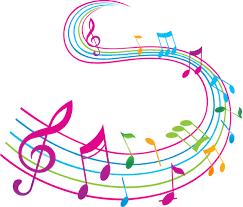 